Na temelju Odluke Upravnog odbora Udruge (u privitku), sazivam redovnu Izbornu Skupštinu Udruge diplomiranih studenata Ekonomskog fakulteta u Splitu koja će se održati u srijedu, 15.veljače 2023.g. s početkom u 17:30 sati u svečanom amfiteatru ekonomskog fakulteta u Splitu, Cvite Fiskovića 5..Predlažem slijedeći:                                             DNEVNI RED:Otvaranje Skupštine i biranje radnih tijela Skupštine- Izvješće tajnice Udruge o broju redovitih članova Udruge prema stanju na dan 31   prosinca 2022 g. i broja prisutnih članova na sjednici 1.1. Izbor radnog predsjedništva1.2. Izbor verifikacijske komisije1.3. Izbor zapisničara i dva ovjerovitelja zapisnika2. Razmatranje i usvajanje izvješća o:2.1.  radu Upravnog odbora  i radu Udruge u prethodnom razdoblju – Vedrana Duplančić Frana,  predsjednica Udruge2.2.  XVII  SEFNET-u  - Mirko Cvitanić, predsjednik organizacijskog odbora         SEFNET-a2.3.  radu Likovne radionice – Branka Smoje, voditeljica likovne sekcije2.4.  radu Mješovitog pjevačkog zbora  - Zlatko Bukvić , voditelj zboraRazmatranje i usvajanje izvješća Nadzornog odbora i usvajanje godišnjeg financijskog izvješća za 2022.g.- Edita Vrgoč, predsjednica NODonošenje smjernica za aktivnosti u narednom razdoblju i odobrenje financijskog plana za 2023.g. kojeg je UO usvojio u prosincu 2022.g.Razrješenje članova UO i NO: - Vedrana Duplančić Frana, - predsjednica UO ujedno i predsjednica Udruge-  Ingrid Bulatović – dopredsjednica Udruge- Lada Lušić – tajnica- Anita Cvitanić – članica UO-  Silvana Blašković – članica UO- Ljiljana Kulušić – članica UO- Jure Juginović – član UO- Edita Vrgoč – predsjednica NO- Meri Šitić – članica NO- Nadica Šalov - članica NOi izbor novog Upravnog i Nadzornog odbora za slijedeće dvije godine.                                                                                                Predsjednica Udruge Alumni S.E.F.:                                                                                                 Vedrana Duplančić Frana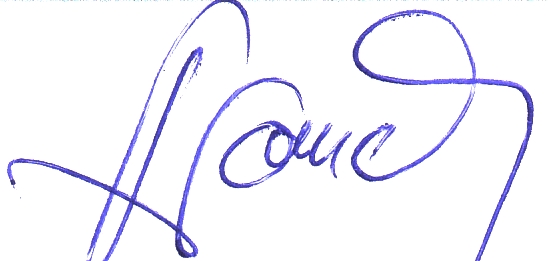 